МАРТ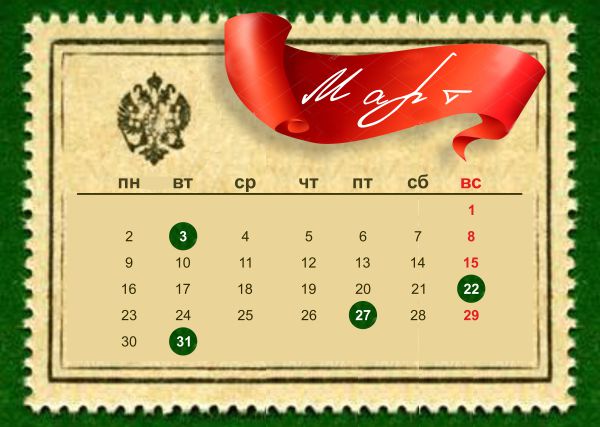 03 мартаВ этот день в 1799 году русская эскадра под командованием Фёдора Фёдоровича Ушакова взяла штурмом крепость Корфу22 мартаВ этот день в 1915 году русские войска после многомесячной осады взяли крупнейшую австрийскую крепость Перемышль27 мартаВ этот день в 1111 году русские дружины разбили половецкое войско31 мартаВ этот день в 1814 году русские войска и их союзники вступили в Париж. Европа была освобождена от владычества Наполеона